Please complete this form fully and in BLOCK CAPITALS    Asterisks denote mandatory fields Fill in with the lifting order from session 1-2-3 for the men and 1-2 for the women as this will be the lifting order on the day and will not be changed on the day. For male teams, please complete the details for all 3 male competitors (3-man team)For female teams, please complete the details for both competitors (2-woman team)Teams must be from the NWL regionYou should note that the closing date for entries is FRIDAY 5th OCTOBER 2018 this means entry must be received by last post on the day or by email before 6pm.Your BWL Membership Book (or Home Country Membership Card) must be collected at the Weigh-In for the duration of the competitionCompetitors will be notified of any changes to the above details, e.g. weigh in time, start time, etc.  Please check the northernweightlifting.com website from 7th OCTOBER onwardsWith this entry form you must enclose the following:Entry Fee: £18:00 for each lifter.Minimum age for entry 13 must be 13 or over on the actual day of the competition.Parental consent form if under the age of eighteen (18).I realise I may be tested by the UKADA at the championships and agree to comply with the instructions of the UKADA and BWL Officials. I will not leave the venue until given permission to do so by the relevant UKADA officials or any Designated Authority.I agree to be bound by the rules and regulation of BWL and declare that I am physically fit to undertake the sport of weightlifting and have no knowledge of any medical condition which will make weightlifting contra-indicated to my wellbeing.Signed ______________________ Date __________ (Signature of parent/guardian if under 18)BRITISH WEIGHT LIFTING (BWL)UNDER 18 PARENTAL CONSENT AGREEMENT FORMANTI DOPING AND DISCIPLINARY REGULATIONSI _______________________________ (name) of ________________________________________________________________________________________________________ (address)Confirm that I have parental / guardian authority for_________________________________________ (athlete’s name)I confirm that:I give permission for my son / daughter to compete in the NWL Bergson Trophy / Les Green Award on November 3rd 2018 and confirm that he / she is physically fit to undertake the sport of weightlifting.I consent and agree to my son / daughter complying with anti-doping testing, and being bound by all the provisions of the Anti-Doping Rules, and any determinations made in accordance with BWL Anti-Doping Rules.I understand that a refusal to provide a consent may affect the athlete’s involvement in BWL events and activities and BWLA may refuse to allow the athlete to participate in such events.My son / daughter is taking / not taking* a prescribed medication by our doctor or pharmacist (delete where appropriate)If your child is taking any medication then contact the support@bwla.co.uk immediately for advice. Medication for asthma may be prohibited by the International Olympic Committee and World Anti-Doping Agency, but the BWL can help you apply for an exemption.I consent to photographing and videoing of my child in the weightlifting competition under the stated rules of the BWL Child Protection Policy.Signed	_________________________________________Date	_________________________________________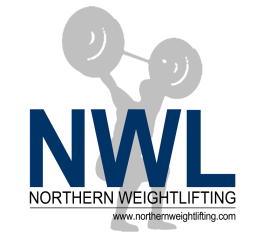 NORTHERN WEIGHTLIFTING BERGSON TROPHY AND LES GREEN AWARD 2018ENTRY FORMMYTHOLMROYD COMMUNITY CENTRE, CALDENE ROAD, HEBDON BRIDGE.SATURDAY 3rd NOVEMBER 2018Weigh-in 9am – 10am Start 11am.(subject to change depending on numbers)Name *Address *Address *Post Code *Date of Birth *                /             /Gender *Contact Phone No.E-mail *BWT Class *BWL Membership No. *BWL ClubName *Address *Address *Post Code *Date of Birth *                /             /Gender *Contact Phone No.E-mail *BWT Class *BWL Membership No. *BWL ClubName  *Address *Address *Post Code *Date of Birth *                /             /Gender *Contact Phone No.E-mail *BWT Class *BWL Membership No. *BWL Club